JĘZYK ROSYJSKI KLASA VII          6-8.05.2020r.Temat: Какое число? – określanie daty Proszę o przepisanie do zeszytu!
Podawanie dnia i miesiąca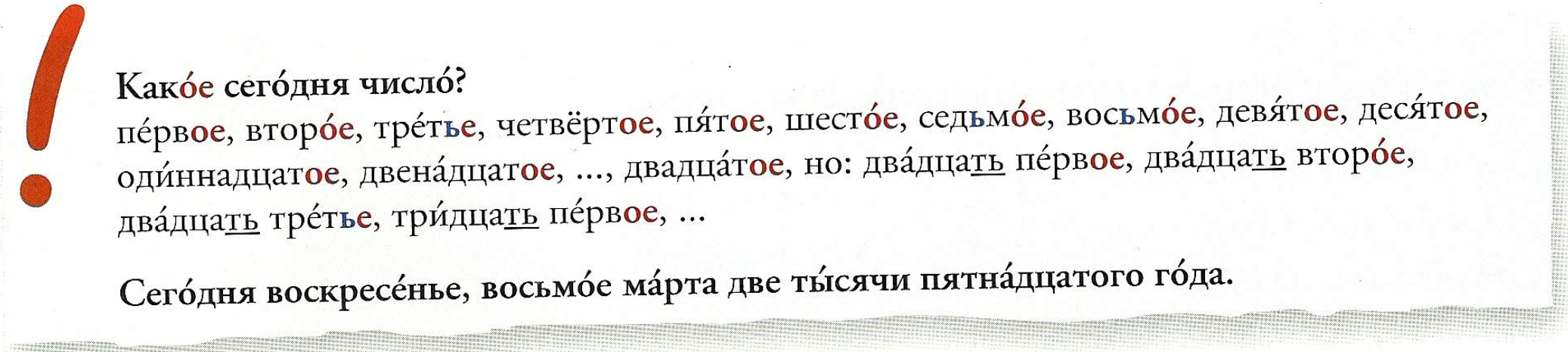 Podając dzień miesiąca wykorzystujemy liczebnik z końcówką ое i odpowiednio odmienioną nazwę miesiąca. Wygląda to tak:W oparciu o tabelkę proszę wykonać ćwiczenia: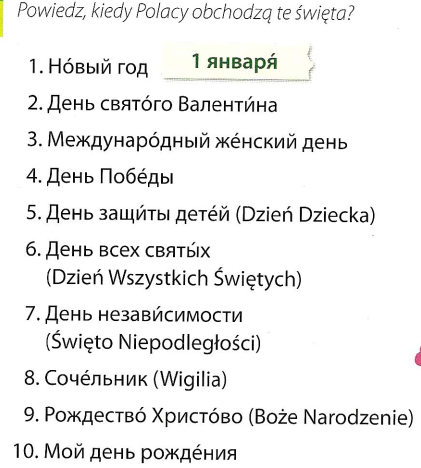 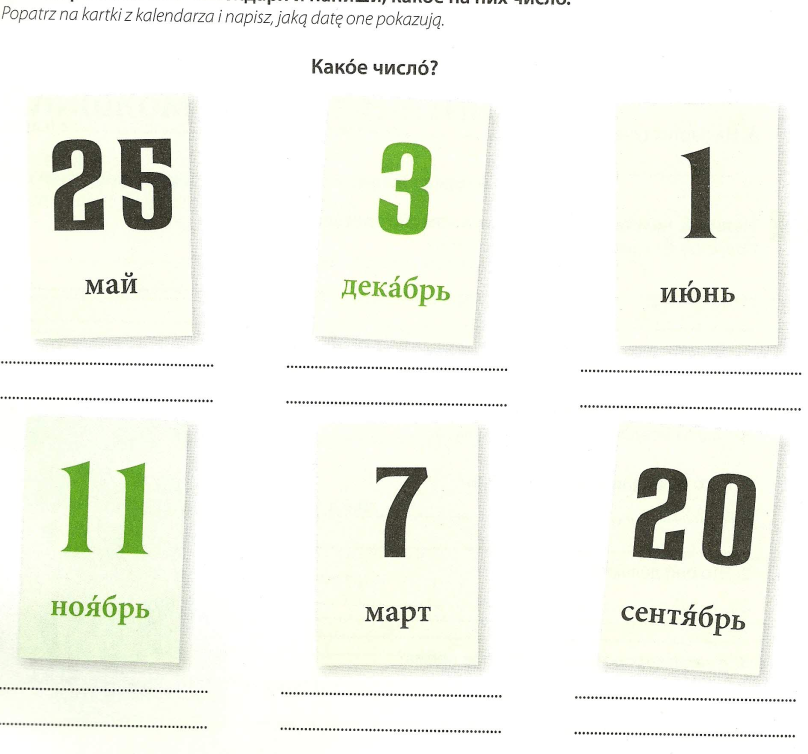 WYKONANE ZADANIA ODSYŁAMY!!!!!!пятое январяpiąty styczniaтретье февраляtrzeci lutegoвторое мартаdrugi marcaдесятое апреляdziesiąty kwietniaпервое маяpierwszy majaдевятое июняdziewiąty czerwcaчетвертое июляczwarty lipcaвосемнадцатое августаosiemnasty sierpniaдвадцать шестое сентябряdwudziesty szósty wrześniaдвадцать седьмое октябряdwudziesty siódmy październikaодиннадцатое ноябряjedenasty listopadaтридцать первое декабряtrzydziesty pierwszy grudnia